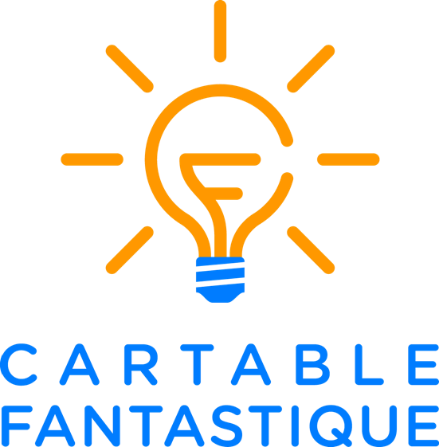 CYCLE 3  - Soustraire
des nombres décimauxLe cahier d’exercices pour la classeLes Fantastiques Exercices de Mathématiques              www.cartablefantastique.fr  1   Calcule en ligne.  7,3 – 1 = ……………….9,6 – 3 = ……………….8,5 – 4 = ……………….6,4 – 6 = ……………….10,7 – 5  = ……………….12,8  – 8 = ………………  2   Calcule en ligne. 0,8 – 0,5 = ……………….8,6 – 1,2 = ……………….7,5 – 2,4 = ……………….10,4 – 5,4 = ……………….3,7 – 0,7 = ……………….9,9  – 8,1 = ………………  3   Arrondis les nombres décimaux et estime un ordre de grandeur. Exemple : 20 – 5,9    20 – 6 = 1420  – 8,3   ……..……………………30 – 7,9   ……..……………………46 – 5,8   ……..……………………59 – 6,2   ……..……………………75 – 12,7   ……..……………………145 – 23,1   ……..……………………  4   Arrondis les nombres décimaux et estime un ordre de grandeur. Exemple :  74,9 – 42,3   75 – 42 = 3320,7 – 4,2   ……..……………………53,9 – 10,8   ……..……………………98,1 – 33,8    ……..……………………102,9 – 52,3   ……..……………………  5   Calcule les opérations posées.  6   Résous le problème. Julien arrose 6 plantes. Il remplit son arrosoir avec 8,7 litres d’eau et il verse 1,1 litres d’eau par plante. Combien d’eau reste-t-il dans l’arrosoir ?   7   Sur ton cahier, pose et calcule les soustractions.29,4 – 7,3                61,7 – 40,5             99,58 –  15,07         82,627 – 21,301   8   Sur ton cahier, pose et calcule les soustractions. 13,68 – 8,42                 94,25 – 34,1            58,918 – 34,602               159,837 –  125,3   9   Résous le problème. Léa achète un paquet de pâtes à 1,8 € et une boîte de thon à 3,5 €. Elle paie avec un billet de 10 €. Combien d’euros lui rend la caissière ?    10   Calcule en ligne. Puis vérifie ton calcul comme dans l’exemple. Exemple : 13,6  –  5,3  =  8,3    5,3  +  8,3  =  13,645,9  –  15,7  =  ……….    ……….  +  ……….   =  ……….81,5  –  70,2  =  ……….   ……….  +  ……….   =  ……….58,72  –  28,31  =  ……….    ……….  +  ……….   =  ……….69,824  – 5,602  =  ……….    ……….  +  ……….   =  ……….  11   Calcule les opérations posées.  12   Sur ton cahier, pose et calcule les soustractions. 458,62 – 25,71           1 479,62 – 0,99         258,365 –  96,245         2 704,03 –  581,07  13    Calcule en ligne.  7 – 0,9 = ……………….14 – 0,5 = ……………….23 – 0,8 = ……………….52 – 1,7 = ……………….61 – 2,4 = ……………….74  – 3,6 = ………………  14    Calcule en ligne. 6 – 0,25 = ……………….8 – 0,75 = ……………….10 – 0,95 = ……………….37 – 3,65 = ……………….105 – 2,85 = ……………….420  – 5,55 = ………………  15    Complète les soustractions.  15 –  ……………….= 10,8530 –  ……………….= 20,6575 –  ……………….= 50,95140 –  ……………….= 136,35  16    Résous le problème. Pose les opérations en ligne.Tom mesure 1,78 mètre. Sa petite sœur mesure 1,56 mètres et son cousin mesure 14 centimètres de plus que Tom. Quelle est la taille du cousin de Tom ? Quelle est la différence de taille entre la petite sœur de Tom et son cousin ?   17    Calcule les opérations posées.  18    Pose les soustractions pour calculer la différence entre : 837,25  et  386,46                 939,27  et 1 475,074          13 975,39  et  14 420,58  19    Calcule à l’aide de ta calculatrice et complète le tableau.    20    Complète les additions en posant une soustraction. Utilise ta calculatrice pour trouver le résultat.Exemple : ………… +  458,24  =  678,66      678,66 – 458,24  =  220,42 Donc  220,42  +  458,24  =  678,66   ………… +  519,37  =  804,71      …………. – ………….   =  ………….Donc  ………… +  519,37  =  804,71   ………… +  1 754,03  = 2 412,38       …………. – ………….   =  ………….Donc  ………… +  1 754,03  = 2 412,38   ………… +  8 027,365 =  10 000,42       …………. – ………….   =  ………….Donc  ………… +  8 027,365 =  10 000,42     21    Sur ton cahier, pose et calcule les soustractions.  30 418,61 – 17 637,8 56 001,25 – 50 264,99 73 942,284 – 61 847,596  22     DÉFI  Calcule mentalement.  56 – 9,14 = ……………….94 – 23,67 = ……………….85 – 8,37 = ……………….69,8-42,5,98,74-26,03,17,59-6,50,72,785-30,642,283,76-91,52,843,39-192,67,728,05-366,47,613,42-438,59,€  (euros)2005001 0008 000Je dépense : 154,75361,25Il me reste :267,945 006,91